1. 产品介绍RS-BWX-*-Q系列保温箱是我司基于CFDA发布的《医疗器械冷链（运输、贮存）管理指南》而研发，只需插入移动或联通的SIM卡，就可将运输过程中保温箱内的温湿度数据上传到云服务器（云平台），GPRS通讯月流量小于30M。云平台完全中性、免费、24小时不间断运行。保温箱运达后可通过手机APP查看全程温湿度数据。数据可通过APP进行调整并通过无线蓝牙打印机打印。保温箱采用液晶显示，每分钟更新一次数据（CFDA要求至少1分钟），运输过程中每隔1--60分钟（可设置，默认5分钟）上传数据（CFDA要求至少每隔5分钟）。当监测的温湿度值超出范围时，设备自动将数据记录间隔调整为每分钟记录一次。    设备采用瑞士原装温湿度测量单元，测量精度高，抗干扰能力强，保证产品的优异测量性能，支持温度、湿度准确度可凭密码二次校准。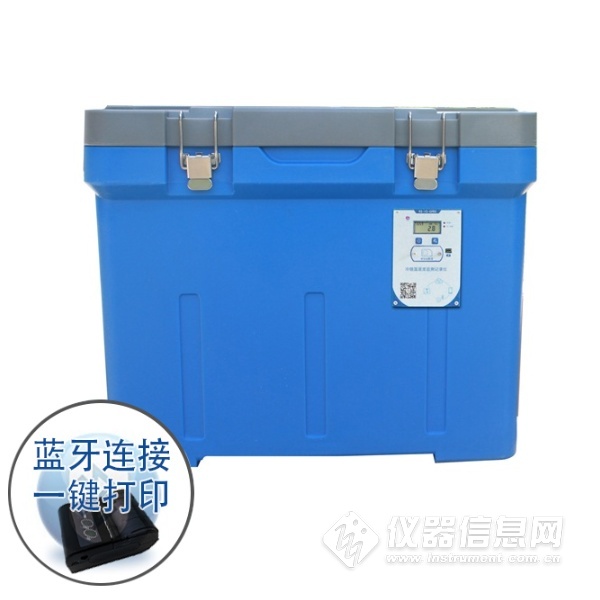 1.1功能特点  测量范围-20℃~+60℃，测量分辨率0.1℃，测量精度  通过GPRS方式将数据上传免费环境监控云平台。  内置存储器，数据可连续记录，最多可记录65000条。  手机APP查看历史数据，可连接蓝牙打印机，打印前可调整数据。  温度超限可实现就地声光报警、短信告警（1~5个责任人可自由设定）。  内置大容量锂电池，一次充电可使用11天。  内外箱均采用PE高分子材料，中间保温层PU一体发泡成形，保温时间长，安全，无毒，绿色，环保。采用滚塑工艺，整箱厚度均匀，耐磨抗压，表面光洁。  配冰排（含蓄冷粉），在外界环境温度35℃时，保温箱2-8℃可保存48小时。1.2 保温箱参数1.3 保温箱选型
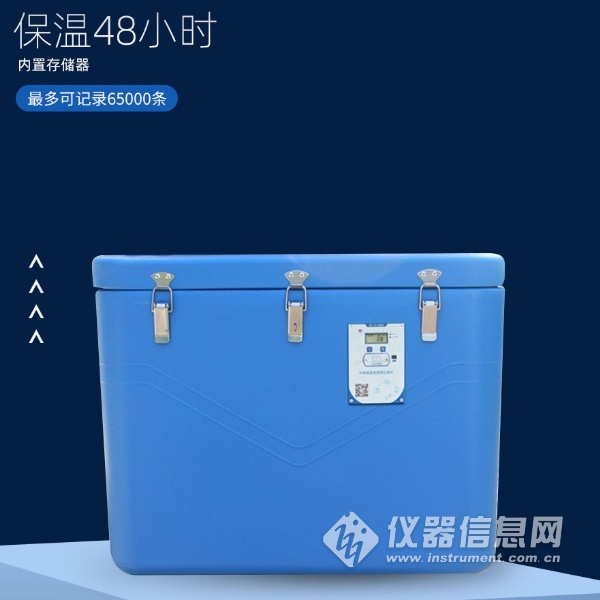  2.冰盒的使用1）将冰盒冷冻12小时以上（该时间长短与设备冷冻能力有关），直到冰盒完全冻结成固体。2）运输前将货物预先冷却到要求保持的温度以下，有条件的话，将保温箱也预冷半小时以上，这样将会延长保温时间。3）把预冷好的货物移入保温箱内，并将冻结好的冰盒置于保温箱上部，尽量避免冰盒与货物直接接触，盖上箱盖并扣好锁扣。4）对温度要求很精确地应用场合，应先将冰盒放入空的蓄冷箱内，等待温度表测量得的箱内温度达到要求温度后再把货物放入箱内。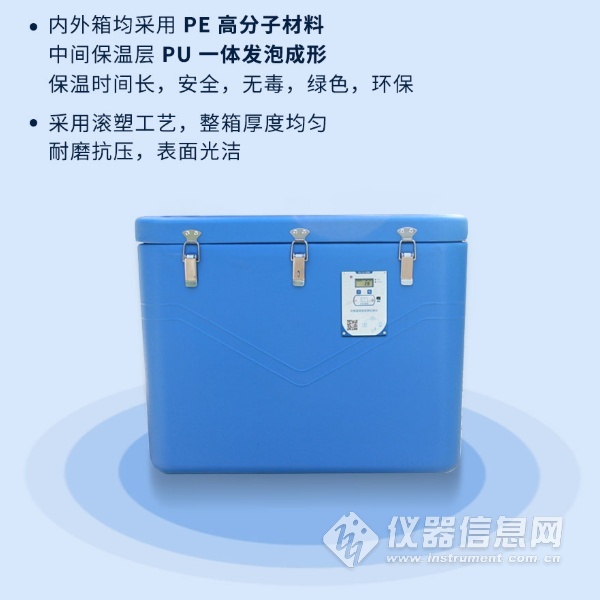 3.打印机及使用说明1）打印机功能简介   开机：关机状态下按下“POWER”键1秒，开机并进入工作态，电源指示灯亮。   关机：开机状态下，按下“POWER”键1秒，打印机关机，所有指示灯全灭。   走纸：开机状态下，按下“FEED”按键，打印机开始走纸。   充电：适配器接入220V交流电，可给打印机充电，充电时指示灯长亮（蓝灯）。​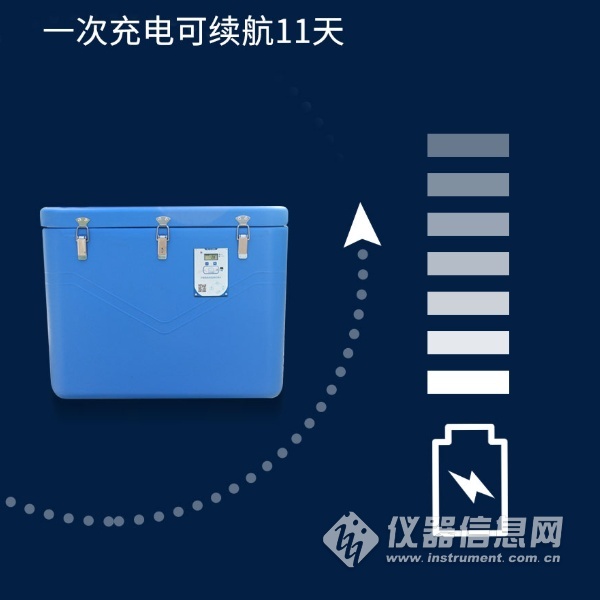 4.冰盒的使用1）将冰盒冷冻12小时以上（该时间长短与设备冷冻能力有关），直到冰盒完全冻结成固体。2）运输前将货物预先冷却到要求保持的温度以下，有条件的话，将保温箱也预冷半小时以上，这样将会延长保温时间。3）把预冷好的货物移入保温箱内，并将冻结好的冰盒置于保温箱上部，尽量避免冰盒与货物直接接触，盖上箱盖并扣好锁扣。4）对温度要求很精确地应用场合，应先将冰盒放入空的蓄冷箱内，等待温度表测量得的箱内温度达到要求温度后再把货物放入箱内。5.打印机及使用说明1）打印机功能简介   开机：关机状态下按下“POWER”键1秒，开机并进入工作态，电源指示灯亮。   关机：开机状态下，按下“POWER”键1秒，打印机关机，所有指示灯全灭。   走纸：开机状态下，按下“FEED”按键，打印机开始走纸。   充电：适配器接入220V交流电，可给打印机充电，充电时指示灯长亮（蓝灯）。容量53L85L112L内尺寸513*318*350   mm580*400*440   mm580*400*450   mm外尺寸610*410*450   mm680*500*540   mm690*554*570   mm材料外壳PE+保温层PU+内胆PE外壳PE+保温层PU+内胆PE外壳PE+保温层PU+内胆PE保温时间环境温度35℃，2-8℃保存48小时环境温度35℃，2-8℃保存48小时环境温度35℃，2-8℃保存48小时RS-公司代号BWX-保温箱53-53L85-85L112-112LQ嵌入式GPRS方式上传